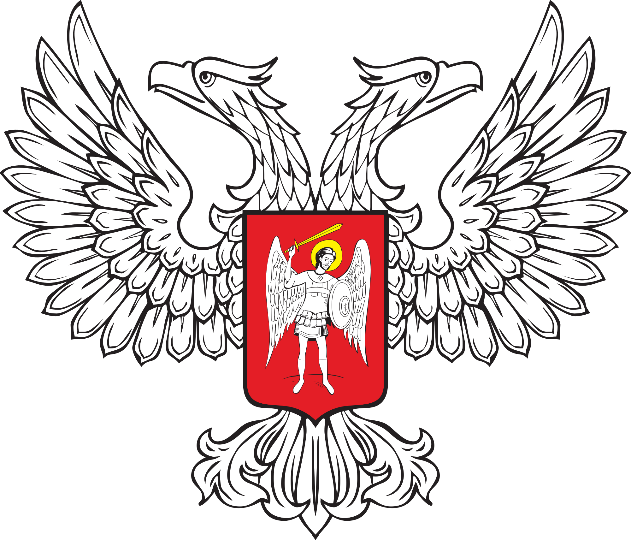 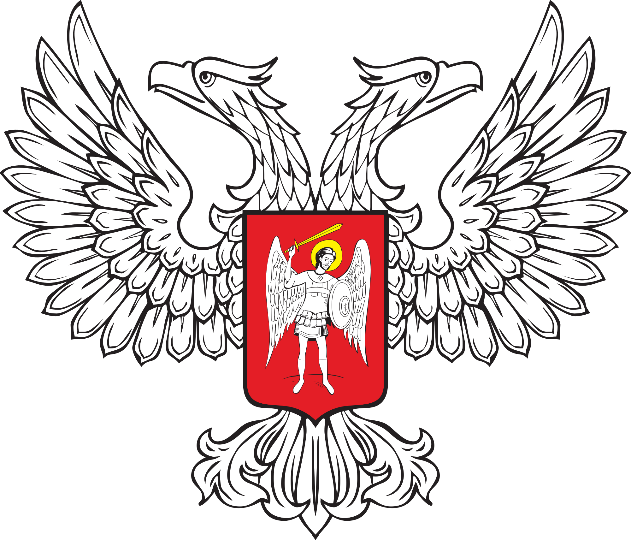 ГОРЛОВСКИЙ ГОРОДСКОЙ СОВЕТДОНЕЦКОЙ НАРОДНОЙ РЕСПУБЛИКИРЕШЕНИЕ24 ноября 2023 г.		                                                 № I/9-1г. ГорловкаО внесении изменений в Регламент Горловского городского совета Донецкой Народной Республики 	В целях приведения  Регламента Горловского городского совета Донецкой Народной Республики в соответствии с Уставом муниципального образования городского округа Горловка Донецкой Народной Республики, руководствуясь Федеральным законом от 6 октября 2003 года № 131-ФЗ «Об общих принципах организации местного самоуправления в Российской Федерации», Законом Донецкой Народной Республики  от 17 августа  2023 года № 468-IIНС                          «О местном самоуправлении в Донецкой Народной Республике», Законом Донецкой Народной Республики  от 29 сентября 2023 года № 4-РЗ                               «О муниципальной службе в Донецкой Народной Республике», Уставом муниципального образования городского округа Горловка Донецкой Народной Республики, принятым решением Горловского городского совета Донецкой Народной Республики от 25 октября 2023 года № I/6-1, Регламентом Горловского городского совета Донецкой Народной Республики, утвержденным решением Горловского городского совета Донецкой Народной Республики от 10 ноября 2023 года № I/8-1, Горловский городской совет Донецкой Народной Республики  РЕШИЛ:1. Внести изменения в Регламент Горловского городского совета Донецкой Народной Республики, утвержденный решением Горловского городского совета Донецкой Народной Республики от 10 ноября 2023 года № I/8-1                                     «Об утверждении Регламента Горловского городского совета Донецкой Народной Республики» следующие изменения:1.1. Часть 66.3 статьи 66 Регламента Горловского городского совета Донецкой Народной Республики изложить в редакции следующего содержания:«66.3. Текущей деятельностью аппарата городского Совета руководит Руководитель  аппарата городского Совета.».1.2. Дополнить Приложение к Регламенту Горловского городского совета Донецкой Народной Республики следующими бланками:1) бланк Распоряжения председателя Горловского городского совета Донецкой Народной Республики;2) бланк Постановления председателя Горловского городского совета Донецкой Народной Республики;3) бланк письма депутата Горловского городского совета Донецкой Народной Республики;4) бланк письма постоянного комитета Горловского городского совета Донецкой Народной Республики по вопросам бюджета, налоговой  политики                 и финансам;5) бланк письма постоянного комитета Горловского городского совета Донецкой Народной Республики по вопросам местного самоуправления                   и правоохранительной деятельности, регламенту и деловой этики;6) бланк письма постоянного комитета Горловского городского совета Донецкой Народной Республики по вопросам промышленности, инвестициям               и стратегическому развитию;7) бланк письма постоянного комитета Горловского городского совета Донецкой Народной Республики по вопросам муниципальной собственности             и земельных отношений;8) бланк письма постоянного комитета Горловского городского совета Донецкой Народной Республики по вопросам социальной политики;9) бланк письма постоянного комитета Горловского городского совета Донецкой Народной Республики по вопросам жилищно-коммунального хозяйства, транспорта и восстановительных работ.2. Настоящее Решение вступает в силу со дня его официального опубликования.ПредседательГорловского городского совета Донецкой Народной Республикипервого созыва                              Р.Г. КОНЕВ